PRADEESH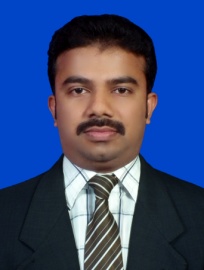  pradeesh.375505@2freemail.com 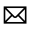 Job ObjectiveSeeking  senior  assignments  in  Design,  Project  Management  with  an  organization  of  repute  in  Construction sectorProfile SummaryTechnically competent Electrical Engineer with robust experience acquired over nearly 15 years’ in diverse areas engineering consultancies encompassing designing, master planning of massive developments, engineering calculations, etc.Creative, technical and managerial prowess deftly applied in managing varied & large multidisciplinary/complex projects, entailing documentations, engineering, QA and safety audit, crisis management, cost effective solutions, operations and maintenance systems. Sound exposure to traffic engineering concepts, and enterprise risk managementDeft in developing detail design packages for construction activities in case of Health Care, Institutions, Residential, Commercial, Refinery, Airport, Industrial, Highways and Infrastructure ProjectsSignificant expertise in implementing International Codes includes IEE, BS, IEI, HTM, CIBSE, NFPA, NEC & IEC and GCC Local Authority Rules &Regulations like DEWA - Dubai Electricity & Water Authority, KHARAMAA–Qatar, MMUP -Ministry of Municipal & Urban Planning, EDD - Electricity Distribution Directorate Bahrain, ADCD - Abu Dhabi Distribution Company, SASO - Saudi Arabian Standard Organization, Estidama - Abu Dhabi, & IS,NBC - Indian StandardsPossess excellent relationship management, analytical & negotiation skills with deftness in swiftly ramping up projects in coordination with clients, contractors, vendors and consultantsMeticulous and structured approach with a unique blend of managerial, technical, analytical and qualitative skills backed by a strong record of people management and resource optimization. Thorough professional, with high calibre, work orientation and ability to bridge the communication gap between business and tech teamsCareer Progression Sr. Electrical Engineer						                                                        Nov’14 – Nov’17      Sr. Electrical Design Engineer					                                                          Sep’12 - May’14 Team Leader-Electrical						                                          		Jan’11- Jul’12Electrical Engineer					                                          		            May’07 - Dec’10 Electrical Site Engineer					                                          		        Apr’06 - May’07 Electrical Design Engineer (Part time)				                                          	         May’02-Apr’06I T SkillsConversant with AutoCAD (4 Levels), Autodesk Revit MEP, Map 3D, Civil 3D and Internet ApplicationsWell versed with Electrical Design Software - ETAP, CYME, Amtech, Ecodial, Curve Direct, Simaris, Hevacomp, Dialux, Trilux & CalculuxSkilled in MS Office, Microsoft Project, Primavera, Photoshop, Macromedia Flash and 3D MaxProfessional Degrees & TrainingProfessional MembershipsAdditional Information                               AnnexureAt Parsons International, Doha, QatarProjects:		GEC - Doha South Area 4 in the following projects:DS 007 P01, P02, P03 - West of AL Meshaf,DS 016 P01, P02, P03 - Wakhrah West MMUPDS 101 – Al AziziyaDS 131 – Government Residential division project in north of Al WukairDS 132 – Roads and Infrastructure in Ain Khalid (Zone 56)DS 133 – Roads and Infrastructure in Wakrah NorthDs 134 -  Roads and Infrastructure in MaamouraDS 136 P04, P05, P06, P07 – Development of Commercial RD to Wakrah Main RoadDS 140 – SemaismaDS 141 – Al KheesaDS 142 – Al SheehaniyaDS 143 – West of Umm Slal AliDS 144 – Wadi Al BanatProject Description: 	General Engineering Consultancy Services for Local Roads & Drainage ProgrammePeriod:		Since January 2017Responsibilities: Design of EHV/HV, MV and LV networksCoordination with stakeholders (KME, PMC,..)Attending coordination meetingsReviewing RFI, material submittalsPreparation of technical specifications and reportsReviewing  BOQ according the design and requirementsProject:		New Orbital Highway – Contract 2 (NOH2)Project Description: 	41 KM of 7+7 lanes carriageway and truck route Period:		Since January 2016Responsibilities:Design reviewer of EHV networks, MV networks and LV networksDesign reviewer of Street lighting and structural (tunnel, underpass, ramp, braid) lightingProjects:		Doha Expressway Programme in the following projects:Group 2 Project 09 and Project 27Group 9 Project 28 (Contract 2 and Contract 3)Project Description:	Major roads in the center of Doha, QatarPeriod:		Since November 2014Key Result Areas:Preparation of particular specificationsLand appropriation for substations and Right of way Mitigation studyDeveloping cable arrangement options for constraint corridors (cable stacking, Cable gallery, Cable tunnel)Preparing and conducting presentation, workshop to clients and to agenciesDesign guidelines and review for the required lighting and electrical networksReview of lighting calculations (street lighting calculations, underpass lighting calcs, cable tunnel lighting cals, parking area lighting cals, utility buildings lighting calcs, outdoor area lighting calcs) Street lighting and tunnel lighting design as per BS-5489 Parts 1 and 2 and CIE 140 and CIE and CIE 88 and IESNA, IESNA RP-8-00Coordination meetings with the local authorities and the client consultants (PMC) for the street lighting network design approvals.Preparation of technical reportsResponding to Comment response from PMC and respective agenciesCoordination with roadway, structural and utilitiesPerforming calculations – Ampacity, short circuit, Voltage drop, Load flow analysisAt Abdullah A.M.Al-Khodari Sons Co., Khobhar, Saudi ArabiaProject:		Taibah University at Madinah, Kingdom of Saudi ArabiaDescription:		project is based on B603 & B403 Deanship Supportive Building.Period:		Sep’12-May’14Key Result Area:Actively involved in MEP contracting including Power distribution, lighting, power, containment, access control, audio, video, BMS, fire alarm, master clock system, ICT, IPCCTV, lighting control system, parking management, public addressable& IPTVProject:		Abqaiq Hospital at Abqaiq, Kingdom of Saudi ArabiaDescription:		General Hospital - 100 BedsPeriod:		Jun’13-May’14Key Result Areas:Checked, reviewed & submitted the design as per NEC & SASO norms Involved in detailing of all medical & clean areas.Implemented the amicable zone wise power utilization / distributionFinalizing of extra low voltage systems includes nurse call system, ICT, ibms, fire alarm system, Security services, evacuation systemsAt Tilke & Partners W.L.L., BahrainProject:		Sheikh Khalifa Medical City (Awarded Best Sustainable Development by Cityscape Abu Dhabi 2012)Project Description:	The Sheikh Khalifa Medical City was a 246,250 square meter 838-bed medical complex in the heart of Abu Dhabi. It was conceived as “3 Hospitals Under 1 Roof” (medical complex was combined a General Hospital, Level 1 Trauma Center, Tertiary Women's & Pediatric Hospitals) Project:		Rehabilitation centre – 100 Beds Key Result Areas:Identified & finalized electrical loads based on health care risk category (clinical and non-clinical) as per HTM power densities from concept stage.Designed primary source, secondary source and tertiary sources as per HTM 06-01 Designed main LV Distribution Schemes, Main Panels, Sub-Main Panels &Motor Control CentreEstimated the ratings & quantity of major electrical equipment (Transformers, Diesel Rotary /Dynamic UPS, Diesel Generator, Static UPS, Battery & IPS).Developed the detail design for medical rooms including OT - operation theaters (C5), Imaging rooms (C4 and C3) by ADB software, also as per BS7671 section 710 medical locations.Coordinated with MEP, Architectural & Structural for conductor routings, shaft sizing, openings, containment layouts and space management for electrical roomsInvolved in estimation of medical equipment loads & provided conditioned power via Isolated Power Supply for clinical risk category 5 areas.Design of fire zones for life safety design as per the civil defense requirements.Designed the redundant provision for secondary & tertiary power supply; conducted electrical design calculations (Panel Schedules, Cable Schedules, Tray, Short Circuit &Voltage Drop)Developed Central Battery System to meet the local civil defense requirements (ADCD) & respective DIN/ VDE 0108, BS5266, NFPA, HTM & ICEL standards.Preparation of technical specifications comprises HTM 06-01 and HTM 06-02Design of Busbars, auto and static operations of Normal power, generator power and DUPS (Hitec) pure sinusoidal powerAt Mohammed Salahuddin Consulting Engineers & Bureau (MSCEB)Project:		Raffles City BahrainPeriod:		May’07-Feb’08Project Description:	It was considered as an integrated development that spanned 288,000 square meters of high-end residential, serviced residences &retail space. Maximum Demand load of 32 MVA distributions from 4 No. 11 KV secondary sub-stations having 27 No. of 1500 KVA Transformers & Emergency DG Sets.Project:		Riffa ViewsPeriod:		May’07-Apr’08Project Description:	Project involved 3 unique residential estates such as Lagoons, Oasis &Park (Mace was the project Management Consultant).Project:		Souk-Al-ArabiaPeriod:		Mar’09-Aug’09Project Description:	It involved an Arabian Gulf Traditional Mall of approximate 1,41,263 sq.mtr including 15 Storied Serviced Apartments, 2 Nos. of 12 storied apartments for Sale , Retail Shops, F & B units, Restaurant &  Basement Car Parking for Mian Property Management at Bahrain.Projects:		Park Inn Hotel		Diyar Al Muharraq		Falcon Center in Royal Court Palace, BahrainKey Result Areas:Conducted a brief study on the project including the requirements from client side / local authority rules / cost estimation / cost saving / energy saving & advanced technologiesDecided for the required inputs from the infrastructure, recommended for substations & confirmed the number of transformers to be requiredFinalized the size of transformers, equipment, and cables & layouts; submitted the same to the local authority & got approval from themDeveloped electrical design calculations of load &maximum demand, transformer sizing, diesel generator sizing, short circuit, voltage drop, capacitor sizing, cable sizing, earthling, lighting, UPS/ inverter and battery sizingDistributed the schemes to be prepared by schematics & carried out typical layouts as per architectural & structural layoutsManaged the shaft requirements of cables & busbars routings, dealt with space requirements of electrical rooms and informed the same to ArchitectsManaged all kinds of ELV services like telephone, data, fire alarm, security, voice evacuation & BMSLiaised with Specialist Consultants from the market, finalized the advanced systems & incorporated in the projectDesigned the lightning protection by Conversional & Early Warning Methods and handled the earthings by Individual as well Mesh MethodDeveloped lighting, small power, earthing & miscellaneous layoutsCreated equipment layouts like substation, plant rooms and other detail layouts including sectional details Reviewed & approved the shop drawings/material submissions as per standards (BS, IEE, IEEE, NFPA, NEC &IEC)Checked the manufacturer’s recommendations and ensured that the installations instructions were followed & approved for erection and installationAttended all Technical/Co-ordination/Progress/ Safety Meetings / Safety Walk / HSE Meetings as Safety Engineer Representative with consultantChecked the Non-Compliance Reports for the site activities including MEP &safety issuesWitnessed the test &commissioning (like Volts, Amps, controls, Isolation, Insulation, Continuity, Polarity, Tripping, Earthing & Earth Fault Loop Impedance)Checked the measured parameters and adequately entered in the commissioning report (Multimeter, Megger’s, Polarity Tester &Loop Impedance Tester)Involved in snagging, de-snagging and approving the as built drawings and O& M manuals; handed over the project to Client’s Representative and performed the project presentationOther Projects at QatarProject:		Emergency Loading Area for Qatar Petroleum (MPPL) Period:		Apr’08-Mar’09Description: 		Electrical Supervision consultant Key Result Areas:Planned the implementation of Transformers, Ring Main Units, Change Over Switches, Interlocks, Generators, HV / MV (LV) Switchgears, Motor Control Centers, UPS / Invertors, Capacitor Banks, Cable Trays, Bus-Ducts, Pole Lights, Light Fittings, Exit Signs, Power Outlets, Connection Units, Isolators, Motors, Fans and Cable Laying – joining – CAD Welding – Glanding& Termination of  HV / MV / LV / Control CablesInvolved in route selection & gathered environmental data for basic data determination; tested the procedures for Inclusion In Work Method StatementsLooked after various engineering activities like Grounding & Shielding Design, High Voltage Cable Selection, Sheath Voltage, Calculation, Surge Arrestor Sizing, CT Sizing, AC & DC Auxiliary System Design, Battery & Charger Capacity, Equipment Terminal Force, Short Circuit Force Calculation, Sag / Tension Calculation, Bus Bar Sizing, Input for Gantry & Equipment Support Structure Design, Equipment Sizing, EHV Switchgear Selection, Layout, Trenching and Tray & Support SystemConducted the insulation coordination / power system studies and harmonic analysis Handled the control scheme, scheme modification, interface engineering cable termination schedule and relay setting / coordinationTitle:		New Arrival Terminals for Qatar Airways–International AirportPeriod:		June’08-Nov’09Description: 		Review of electrical design and documentationsDeveloped tender documents, contract procedures & technical specification for evaluation of bids & preparation of BOQ; performed the preliminary & final design for witnessing the factory testing of insulation &fittingsAt BK Gulf L.L.C. (Dutco Balfour Beatty Group), Dubai, U.A.E.Project:		The Index TowerPeriod:		Apr’06-May’07Description: 		The Index Tower was 86 floors high-end residential apartments including 12 penthouses, 25 floors 		of office @ DIFC Site for Union Properties at Dubai U.A.E. (Hyder consulting was MEP Consultant). Maximum demand load of 30 MVA distributions from 4 Nos. of 11 KV secondary substations (2 in Ground floor, 1 in 28th floor and 1 in 72nd floor) having 26 Nos. of 1500 KVA Transformers & Emergency DG sets.Key Result Areas:Handled the principles of electrical & mechanical technical areas along with other technical disciplinesRendered technical direction and assigned work to Electrical Engineers, Designers & Draftsmen who assisted on specific assignmentsDeveloped high level & conceptual drawings / documentation within electrical disciplines like Main Single Line, Project Scope / Design Criteria and layoutsGenerated conceptual calculations such as power system short circuit, loading flow studies and voltage drop calculationsCreated specifications for major equipment / one of a kind purchase such as Generators, Central Emergency Battery System &LV Distribution SystemsConducted follow ups with suppliers &guiding the QS in preparing bid tabs; checked take offs quantities & IPRs and confirmed the sameLooked after RFIs & CVIs and confirmed the same for execution; handled inspection request for the consultant and attended with them for rectifying their commentsAttended the site problems and discussed with other trades to find an amicable solution; ensured that there was no deviation from agreed work scope, contract agreement &ETCCompared & detected variations between consultant design & MEP workable design; checked the electrical shop drawings for the site useConducted site surveys and drafted technical reports; involved in sizing & selection of cable Trays, Trunking, Ducts, Trenches &ShaftsPrepared Cost Plan estimation of the projects for tendering as per load schedules of LV Panels, Sub Main Panels, Sub Main Distribution Boards, etc.At Kausi Consultancy Services, ChennaiProjects:		Tata Tele-Services at Trivandrum & Calicut / ABN AMRO Bank at Tirupur / ABN AMRO Bank at Chennai / Deccan Plaza Hotel at Chennai / American School at Chennai / Taj Connemara Hotel at Chennai / Grunfos Pumps at Chennai / The Trident Hilton Hotel at Chennai / VSNL at Chennai / Arihant Raheja Towers at Chennai / HSBC at Hyderabad / HSBC at Kolkata / Games Village at Assam / Deloite at Hyderabad Period:		May’02-Apr’06Description: 		Responsible for Design, BOQ and Drawings& CalculationsKey Result Areas:Handled the electrical design calculation for projects with details in the schedule of materials provided by respective client who dealt with sizing &rating of all electrical equipmentDesigned the lighting by individual fitting methods, electrical building services & various softwareHandled the preliminary estimate of electrical load, conceptual scheme &space requirement for electrical plant rooms; coordinated with single line diagram, electrical distribution design, lighting design &light fittingsConducted progressive site visits for stage inspection; prepared electrical drawings like Schematic Single Line Diagram that briefly indicated the electrical scheme of distribution / utilizationDrafted the bill of materials as per prepared scheme / layouts that indicated the electrical equipment used / its quantityDeveloped cable schedule and revised the drawings &documents based on the comments of clientsImplement both short and long-term strategies and plans to lead the electrical and utility design team of Doha Express way projects operations and GEC Projects, Contract 2 (Area 4 Doha South)Electrical Design Reviewer of New Orbital Highway (NOH2) - QatarSubmission and obtaining design and material approvals from the respective stakeholders as per look ahead programsMaintain and continually grow knowledge of cable installation and termination of joint Liaise extensively with Site & Design Team while providing technical assistance to the construction teamHighlights:Introduced innovative cable stacking arrangement for the corridor constraint areas and saved billions of Qatar riyals in the regionStreet lighting and tunnel lighting design as per BS-5489 Parts 1 and 2 and CIE 140 and CIE and CIE 88 and IESNA, IESNA RP-8-00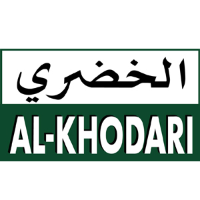 Abdullah A.M.Al-Khodari Sons Co. Khobhar, Saudi Arabia Abdullah A. M. Al-Khodari Sons Company is a multifaceted general contracting company whose success rests on its highly skilled and dedicated team of professionalsResponsible for the design, calculations, coordination with stakeholder and obtaining approvalsHandle sites, coordinate project activities, and provide technical inputs. Carry out a survey and investigation of projects/schemes as per contract specificationsInterpret drawings and studies contract documents and applicable standards/ specifications prior of execution jobsResponsible for securing all raw materials and equipment’s needed for project in accordance with project plan and material specificationsKeep client and consultants informed of commercial activities and progress through collaborative working Highlights:Holds the merit for electrical redesigning to meet the project specific requirements and ultimately saved millions to the organizationDisplayed excellence in handing multiple projects which includes Taibah University and Abqaiq (100 bed hospital) Health care projects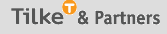 Tilke & Partners W.L.L., BahrainTilke & Partners W.L.L., BahrainDesign In-charge of electrical design, Coordination with architecture, structure and Mechanical for two health care projects of Sheikh Khalifa Medical cityHighlights:Responsible for preparation of  specifications & finalization of requirements, and estimating BOQ for the project workSupervise all aspects of permit approval:  look after legal and other contractual documentsDesign and Delivered of two health care projects – Sheikh Khalifa Medical City (838 bed hospital which included General Hospital, Women's Hospital, Paediatric Hospital, 20 major OT, imaging, etc.) and Rehabilitation centres (160 Beds). Project awards for SKMC: 2012 Cityscape Abu Dhabi - Best sustainable development award and 2012 Hospital Build and Infrastructure – Best Sustainable Hospital Project A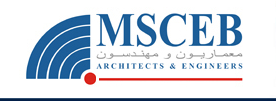 Mohammed Salahuddin Consulting Engineers & Bureau, Bahrain / QatarMohammed Salahuddin Consulting Engineers & Bureau, Bahrain / QatarRole: Design and Supervision ConsultantHighlights:Successfully managed complete cycle of project activities through planning & tracking progress and took necessary measures to stay on courseSuccessfully recommended cost-effective measures& provided economic / viable engineering solutionsSuccessfully created most discussed documents for Electrical Design Spread Sheet in Scribd Website, Publications includes ECS, BS_EDS, OEC 14, and BS_EC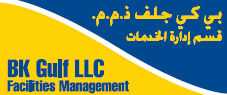 BK Gulf L.L.C. (Dutco Balfour Beatty Group), Dubai, U.A.E.BK Gulf L.L.C. (Dutco Balfour Beatty Group), Dubai, U.A.E.Highlights:Successfully conducted voltage drop calculations of bus bars & cables and designed the containments as per groupingsContributed in implementing International Codes like BS, IEEE & NFPA Preparing master schedules & weekly / monthly progress reports for all projects including earned value, milestones, BOQ, techno-commercial bids, cash flow & budgetsSteering the successful rollout of projects with accountability of defining scope, setting timelines, analysing requirements, prioritising tasks and identifying dependencies as per pre-set budgetsManagement of manpower, material, and tools for site activities, maintain safe, secure, and healthy work environment by following and enforcing standards and procedures; complied with legal regulations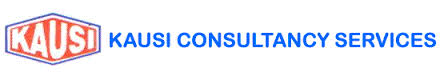 Kausi Consultancy Services, Chennai, IndiaKausi Consultancy Services, Chennai, IndiaHighlights:Worked on Switch Gears, Substations, Lighting, Power, Panels, Controls & EarthlingHandled the preliminary estimate of electrical load, conceptual scheme & space requirement for electrical plant rooms; coordinated with single line diagram, electrical distribution design, lighting design & light fittingsConducted progressive site visits for stage inspection; prepared electrical drawings like Schematic Single Line Diagram that briefly indicated the electrical scheme of distribution / utilizationDrafted the bill of materials as per prepared scheme / layouts that indicated the electrical equipment used / its quantityDeveloped cable schedule and revised the drawings & documents based on the comments of clientsPassport Status valid up to 22nd March, 2021Driving License	GCC & Indian Driving LicenseDate of BirthLanguages28th March 1984English, Hindi, Malayalam & TamilReferencesAvailable upon request